Простые упражнений для профилактики плоскостопия:Положение, сидя на стуле. - сгибание и разгибание пальцев ног;- поочередное отрывание от пола пяток и носков;- круговые движения стопами;- разведение пяток в стороны без отрыва носков от пола.Положение – стоя. - подъем на носочки, задержаться на 2-3 секунды, плавно опуститься;- стоять на внешних сторонах стопы;- приседание без отрыва пяток от поверхности пола;Необходимо периодически ходить на пятках, носках или внешних сводах стоп.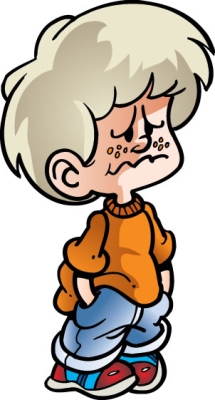 Что такое плоскостопие?Свод нормально сформированной стопы представляет собой арку, он служит пружиной, амортизатором, сглаживает толчки и сотрясения тела при ходьбе, беге, прыжках. Свод стопы формируют кости, мышцы и связки. Если происходит ослабление мышечно-связочного аппарата, то нарушается нормальная форма -стопа распластывается.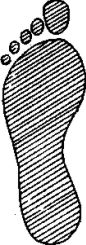 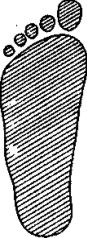 Нормальная стопа (отпечаток)	 Плоская стопа (отпечаток)Чем опасно плоскостопие?Плоскостопие мешает нормальному движению, со временем формирует неправильную осанку, деформирует кости стопы, нижних конечностей, является причиной тяжелых заболеваний позвоночника.Плоскостопие вызывает боли при ходьбе и физических нагрузках, что отражается на общем самочувствии человека.Если  ребёнок часто устаёт, хромает при ходьбе, ставит ноги на внутреннюю или наружную часть стопы, стаптывает обувь на одну сторону, сутулится -необходимо обратиться к врачу – ортопеду, т.к.возможно у него формируется плоскостопие.                Профилактика плоскостопия у детей раннего возраста.Не стремитесь рано обучать детей ходьбе. Как только малыш начнет ходить, правильно подберите обувь: с твёрдым задником и закрытым носом, на небольшом – 0,5 см – каблучке, носок должен быть достаточно широким, чтобы пальцы располагались свободно, без сдавливания. Обувь на плоской подошве, сандалии и туфли без задников недопустимы для маленьких детей. В летнее время ребёнку полезно ходить босиком по траве, гальке, песку. Зимой - по рассыпанному гороху, бобам, специальным массажным коврикам. Недопустима постоянная ходьба босиком по ровной поверхности – полу, ковру, асфальту. Необходимо проводить массаж голеней, спины, стоп ребенка. Полезны ножные ванночки контрастной температуры, обливание стоп попеременно тёплой и холодной водой с последующим растиранием грубым полотенцем. Такие процедуры вызывают прилив крови к стопе, улучшая питание мышц и костей, и способствуют их правильному формированию.Нужно следить за осанкой, ежедневно выполнять упражнения для спины – наклоны, подтягивания, повороты для правильного формирования мышечного корсета спины и ног.Необходимо чередовать периоды активных движений на ногах с периодами отдыха, когда стопы ребёнка могут отдохнуть. Нужно укреплять организм ребёнка, повышать иммунитет. В рационе должно быть достаточное количество молочных продуктов, рыба, мясо, фрукты и овощи. Учите детей  ходить не разводя слишком широко носки стоп. Необходимо бороться со стремлением девочек рано носить обувь с высоким каблуком и  с очень узким носком.Необходимо укреплять мышцы ног, особенно сгибатели стопы и пальцев.Ежегодно посещайте ортопеда.